Supplementary MaterialSupplement 1A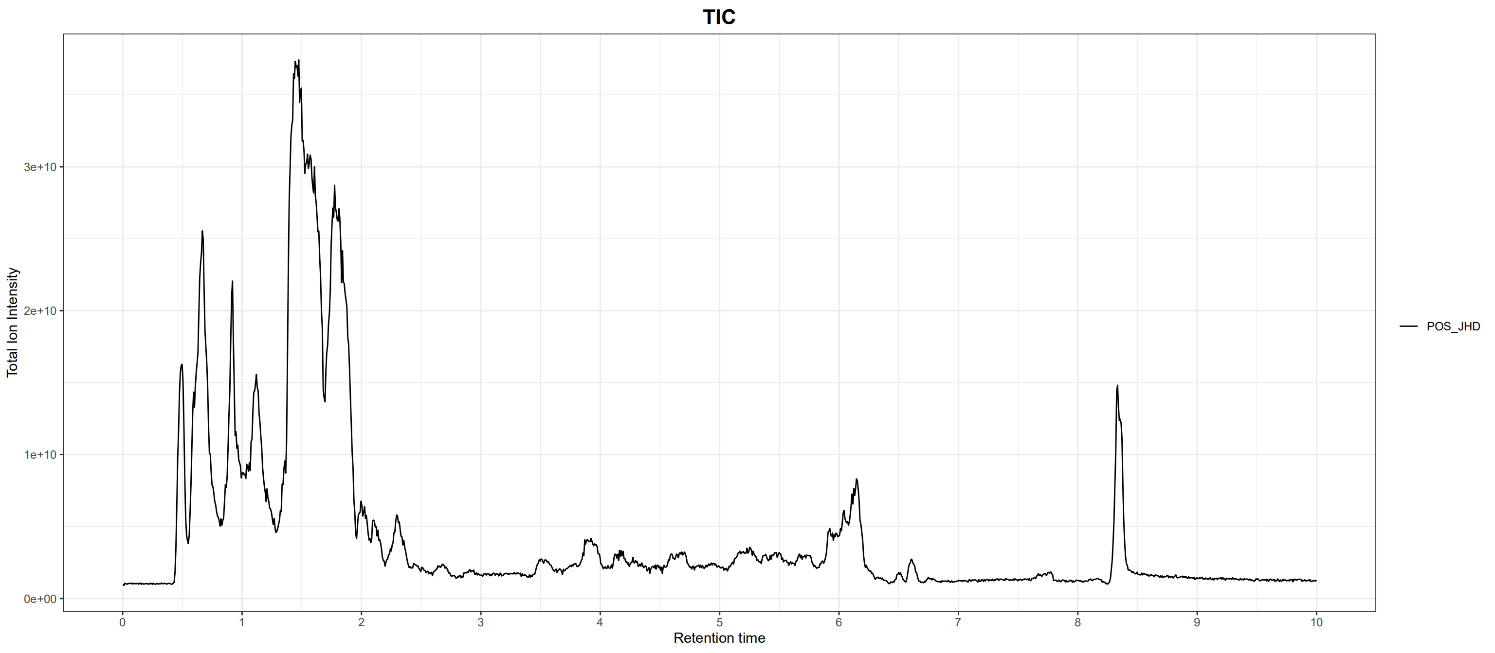 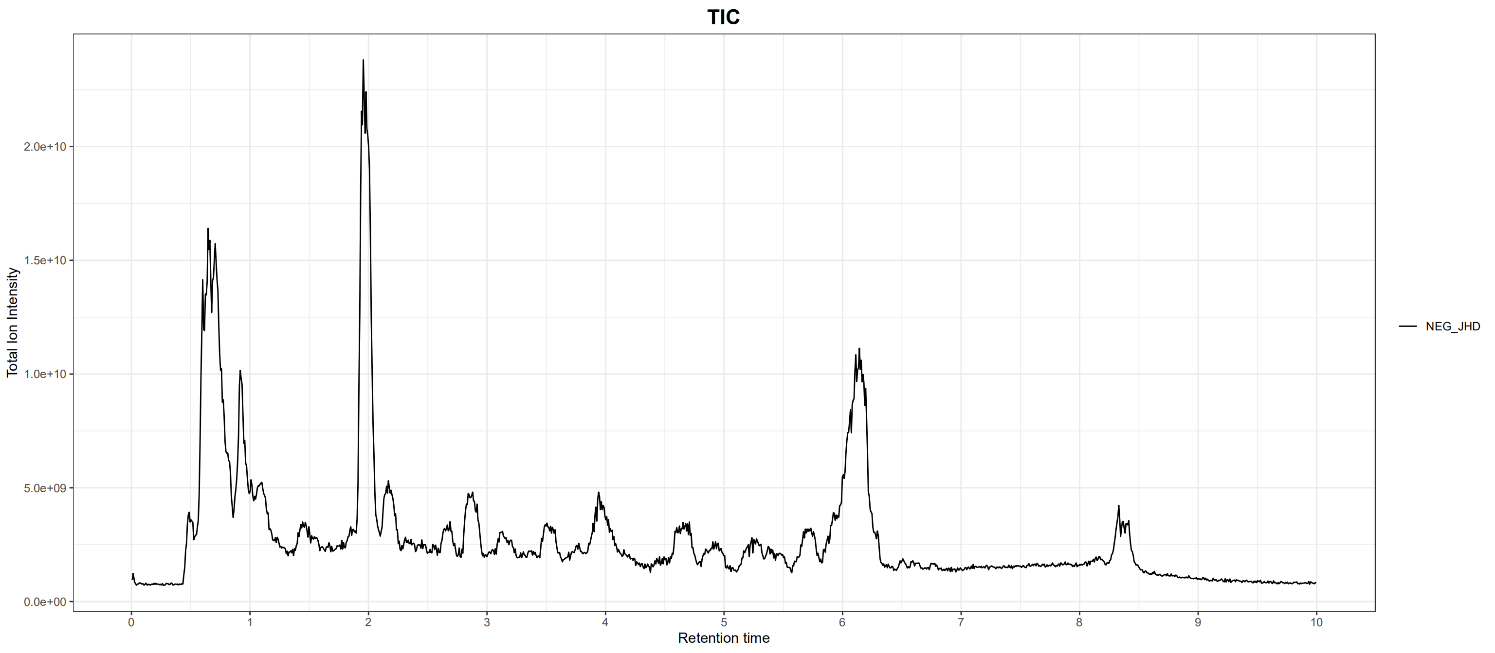 Supplement 1B. Original gels of protein expression in Figure 6C β-actin                                                                    iNOS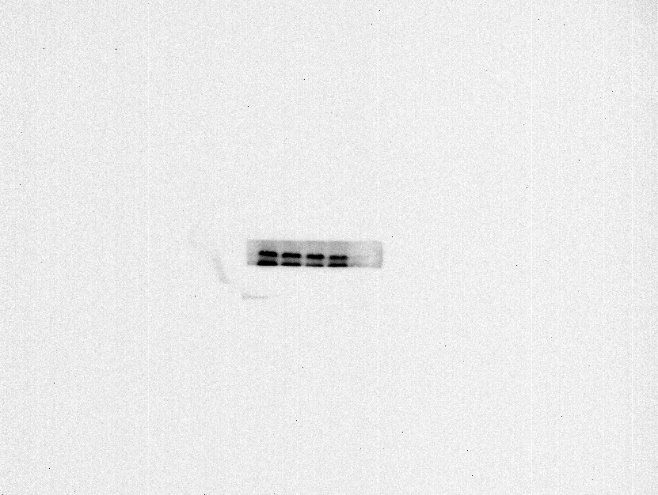 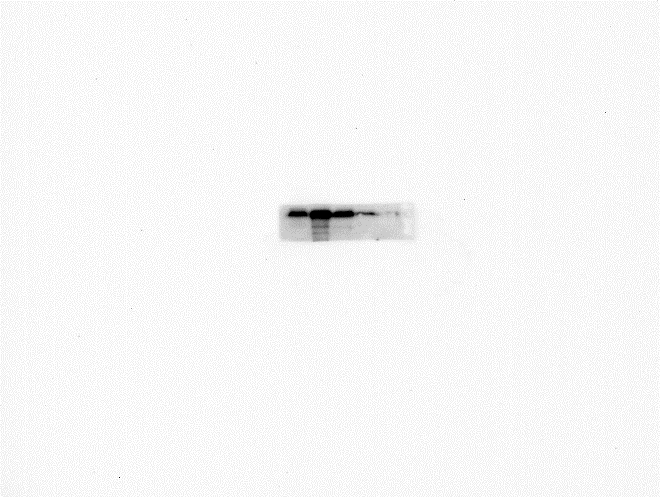  β-actin                                                                     STAT3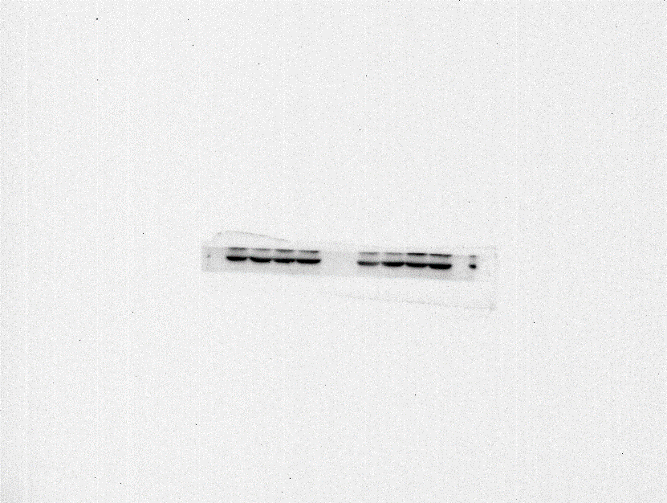 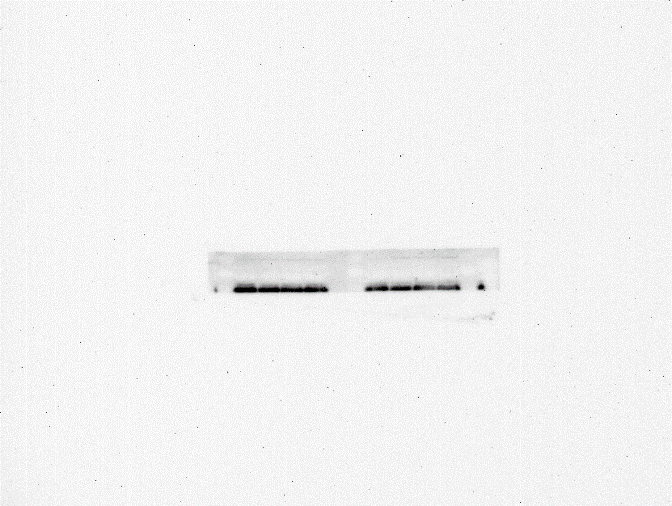 pSTAT3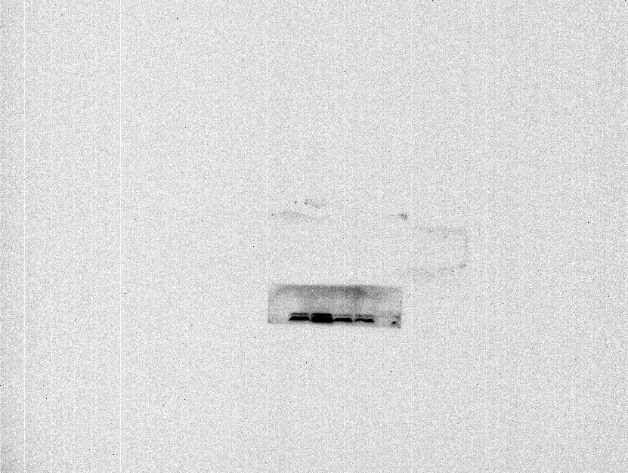 